Guidelines for completing the priority rating form:Please confirm which indicator the person meets and provide further explanation in the rationale and comments section (more than one indicator can be used)The evidence provided must be related to this specific funding request and is not a generalisation of the person's needs or disability status.The EMS assessor should ensure that all other strategies have been considered or implemented in the first instance.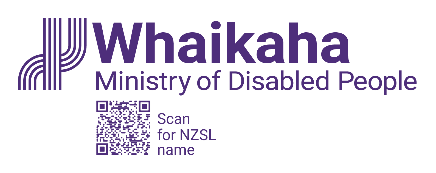 EMS PRIORITY ONE PERSON’S NAME & NHIPERSON’S NAME & NHIPERSON’S NAME & NHIEMS ASSESSOR’S NAMEEMS ASSESSOR’S NAMEEMS ASSESSOR’S NAMEP1 INDICATORSP1 INDICATORSRATIONALE AND COMMENTSRATIONALE AND COMMENTSRATIONALE AND COMMENTSThe adult or child has a documented history of high-risk safety issues e.g. falls, or has experienced a significant change in their disability status, health or personal circumstances which has significantly affected their (or family, whānau, support people) health or safety.  The adult or child has a documented history of high-risk safety issues e.g. falls, or has experienced a significant change in their disability status, health or personal circumstances which has significantly affected their (or family, whānau, support people) health or safety.   YesEvidence of existing pressure area (broken skin, regular input by District Nursing, unable to self-pressure relieve).Evidence of existing pressure area (broken skin, regular input by District Nursing, unable to self-pressure relieve). YesThe person lives alone or is alone for the majority of their day and has no other support to assist them to safely undertake essential  activities of daily living.  e.g. toileting, eating, transfersThe person lives alone or is alone for the majority of their day and has no other support to assist them to safely undertake essential  activities of daily living.  e.g. toileting, eating, transfers YesThe person is unable to, or is at high risk of being unable to, undertake their role as a main carer of a dependent person.  There are no other supports to provide this. The person is unable to, or is at high risk of being unable to, undertake their role as a main carer of a dependent person.  There are no other supports to provide this.  YesThe person is unable to express themselves effectively or reliably which impacts on their ability to communicate resulting in imminent risk of harm to themselves, their carers or their dependents. The person is unable to express themselves effectively or reliably which impacts on their ability to communicate resulting in imminent risk of harm to themselves, their carers or their dependents.  YesThe child or young person is attending education and unable to continue with  attendance.The child or young person is attending education and unable to continue with  attendance. YesA child or young person has a very high risk of deterioration of their condition or missed early intervention opportunity for time critical development if the solution is not provided now e.g. moving and positioning equipment for safe eating, bathing, sleeping, travel. A child or young person has a very high risk of deterioration of their condition or missed early intervention opportunity for time critical development if the solution is not provided now e.g. moving and positioning equipment for safe eating, bathing, sleeping, travel.  YesThe person is unable to continue employment. The person is unable to continue employment.  YesAssessment service’s nominated person for monitoring P1 applications Assessment service’s nominated person for monitoring P1 applications Assessment service’s nominated person for monitoring P1 applications Assessment service’s nominated person for monitoring P1 applications Assessment service’s nominated person for monitoring P1 applications Assessment service’s nominated person for monitoring P1 applications Comment:Comment:Comment:Comment:Comment:Comment:Nominated Lead NameDesignationContact EmailDate: